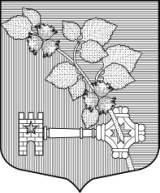 
АДМИНИСТРАЦИЯВиллозского городского поселения                                       Ломоносовского района                                                         РАСПОРЯЖЕНИЕ №45гп. Виллози					                                  	от « 09    » апреля 2018 года	«О проведении шахматного турнира “Весна” среди жителей Виллозского городского поселения». В связи популяризация шахмат среди жителей Виллозского городского поселения, РАСПОРЯЖАЮСЬ:1.   Утвердить Положение «О проведении шахматного турнира среди жителейВиллозского городского поселения “Весна”», согласно приложению № 1 к настоящему Распоряжению.2. Организацию и проведение соревнований, ответственность за жизнь и здоровье      участников возложить на директора МУ «ЦКиД» Терещенко В.Г. и руководителя шахматного клуба – Беседина С.А.3.  Главному бухгалтеру-начальнику отдела по финансам администрации   Виллозского городского поселения Андреевой С.В.- предусмотреть финансирование в размере 6205 рублей (Шесть тысяч двести пять рублей) 00 копеек, согласно  сметы, ( Приложение №1)4.  Ознакомить Терещенко В.Г., Беседина С.А. с настоящим Распоряжением под роспись.5.  Контроль за исполнением настоящего Распоряжения оставляю за собой.И.о.главы администрацииВиллозского городского поселения                                                    Н.В.ПочепцовС Распоряжением ознакомлены: «___»  ___________________ 2018 год _________________Терещенко В.Г.«___»  ___________________ 2018 год _________________Беседин С.А.Приложение №1к распоряжению Главы администрации                                                                                                    № ____ от «____ » апреля 2018г. «УТВЕРЖДАЮ»                                                                                          И.о.главв администрации                                                                                                                                                                                   Виллозского городского поселения						                              «____» апреля 2018г.                                                                                          ______________Н.В.ПочепцовПоложениеО проведении шахматного турнира среди жителейВиллозского городского поселения“Весна”.1.Цели и задачи:- популяризация шахмат среди жителей Виллозского городского поселения; - выявление состава команды Виллозского городского поселения;- пропаганда здорового образа жизни;- организация активного досуга населения.2.Руководство проведения турнира:- общее руководство осуществляет администрация Виллозского городского поселения;- непосредственное проведение турнира возлагается на главного судью соревнования     Беседина Сергея Александровича.3.Участники турнира:- жители Виллозского городского поселения;- члены клуба “Белая ладья”.4. Сроки и место проведения турнира: - шахматный турнир состоится с 15 апреля по 27 мая 2018г.; - награждение состоится 27 мая в Доме Культуры  гп.Виллози Ломоносовского  района Ленинградской области;  - время проведения шахматного турнира согласно расписанию работы шахматного клуба.5. Условия проведения соревнования:Турнир проводится по правилам ФИДЕ. Каждый участник играет с каждым по две партии.     Время на одну партию 30 минут каждому участнику. В случае одинакового количества набранных очков, места распределяются согласно коэффициенту Бергера. При дележе призового места, между участниками, набравшими одинаковое количество очков, играются две дополнительные партии с укороченным контролем времени 10 + 5. В случае равенства участники играют две дополнительные партии 5 + 3. Если партии не выявили победителя, то призер определяется партией «Армагеддон». 6. Финансирование турнира:- награждение, организация и проведение турнира – производится Администрацией Виллозского городского поселения из средств местного бюджета7.Награждение:- победители шахматного турнира, занявшие призовые места (1-ое, 2-ое и 3-ье места)   награждаются призами и грамотами; - участники шахматного турнира не занявшие призовые места – награждаются грамотами.Приложение № 1к Положению о проведении  шахматного турнира среди жителей Виллозского городского поселения.Утверждаю: И.о.главы администрацииВиллозского городского поселения  __________________Почепцов Н.В.СМЕТАЗатрат на проведение шахматного турнира среди жителейВиллозского городского поселения “Весна”.№п/пНаименованиеКол-воШт.(уп.)Цена, руб.Всего1. Расходные материалы                        (итого):                                             1705.00 руб.                         1. Расходные материалы                        (итого):                                             1705.00 руб.                         1. Расходные материалы                        (итого):                                             1705.00 руб.                         1. Расходные материалы                        (итого):                                             1705.00 руб.                         1. Расходные материалы                        (итого):                                             1705.00 руб.                         Кубок КС 1716411000 ,001000.00 руб.Медаль M 4873160,00480.00 руб.Грамота 21515,00225.00 руб.2. Памятные подарки победителям    (итого):                                               4500.00 руб.2. Памятные подарки победителям    (итого):                                               4500.00 руб.2. Памятные подарки победителям    (итого):                                               4500.00 руб.2. Памятные подарки победителям    (итого):                                               4500.00 руб.2. Памятные подарки победителям    (итого):                                               4500.00 руб.1 место 12000,002000.00 руб.2 место11500,001500.00 руб.3 место 11000,001000.00 рубИТОГО:            6205.00 руб.         ИТОГО:            6205.00 руб.         ИТОГО:            6205.00 руб.         ИТОГО:            6205.00 руб.         ИТОГО:            6205.00 руб.         